Project ProposalKindly tell us briefly about your requirement in the below area. Feel free to add images and other supporting files like 3d designs, CAD files, Vector AI files, etc…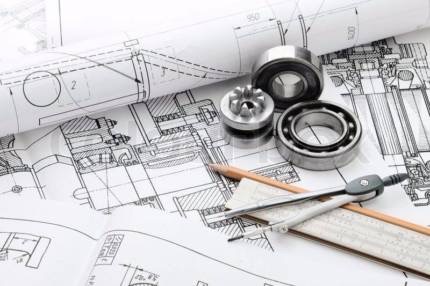 Once completed, mail the document to order@autoAbode.comEXECUTIVE SUMMARYObjective of your projectHelp us understand the key objective of your project.Share any previously prototyped productShare something about your new projectGoalsIn this area, mention what you want to achieve from the prototypeFocus on the design part and functionality part of your projectMaterialTell us about the type of material/ materials you are looking to involve in your prototypeIs the Design Ready?Tell us is your design ready or you need our assistance in designing the product using CADProject OutlineShare required time linesShare no of pieces requiredSomething more…Adding more details always helpThis last line might make it more easy to understandBudget?Help us understand how much budget you want to allocate on this project, this will help us assign our resources properly and efficiently.